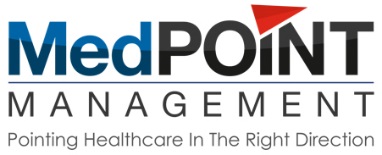 Medicare Annual Wellness Visit RequirementsMedication ReviewAllergies or NKDA listedVital Signs (Include BMI)Physical Examination/ Assessment and Treatment Plan for Members Medical ConditionsReferrals needed for Preventive Health Review (Colon Cancer, Labs, and Bone Density)Discussion regarding Advance Directive or End of Life documented in the progress notePreventive Health ReviewPreventive Health Counseling on the followingImproving and Maintaining Physical ActivityBladder control issuesFall risks and fall preventionImproving and maintaining physical healthImproving and maintaining mental healthPain scale (0-10)Functional Assessment that addressesContinenceMobility/TransferringFeedingBathingDressingToilet UsePsychological Assessment (PHQ-9)Cognitive Assessment (6CIT)Colon Cancer ScreeningBreast Cancer ScreeningDiabetic Patients 	Hba1c TestDiabetic Retinal ExamAttention NephropathyDiabetic Foot ExamRheumatoid Arthritis patients Medication Management (Age 18+)Osteoporosis Management (women 65+) Bone Density test, medicationInfluenza vaccineCoding RequirementsInitial Assessment 		G0438 instead of V70.0Subsequent Assessment 	G0439